Instructions for Returning Volunteer/EmployeeReturning Individuals are required to reactivate their compliance account by completing the Online Background Check Application. Completed forms/Training in the past? If you’ve completed a CPS Form or VIRTUS Training in the past, you are not required to complete it again. If you are a returning employee and you’ve completed Fingerprints, you are not required to complete it again.  For further assistance, contact your Child Protection Liaison at the parish/school where you will be providing service. Collect Information Before Starting the Application OnlineYou will need one of the following: Driver’s License, State Issued ID, Passport #, Social Security # or ITINResidence History: Last 15 years of Address History Family Information Full Legal Names: Spouse information (previous marriages), Children’s Date of Birth (including foster children, stepchildren, adult children, and those not living with you)Criminal History Information (i.e., charges/convictions, jurisdiction, approximate date)Employment History: Last 5 years of Employment History. If you were a student or homemaker, information should be included. ReadyApplication Type Select: VolunteerVolunteer Position Title (provided from your Child Protection Liaison) Parish/School Location Name: Select correct Location where you will be volunteering. You will need your UsernameReady to Visit Website Complete the Online OPCYP Application Visit:  https://www.arlingtondiocese.org/child-protection/ Select: Employee or Volunteer Login on the Left-Hand Side (Do not create a new Account) 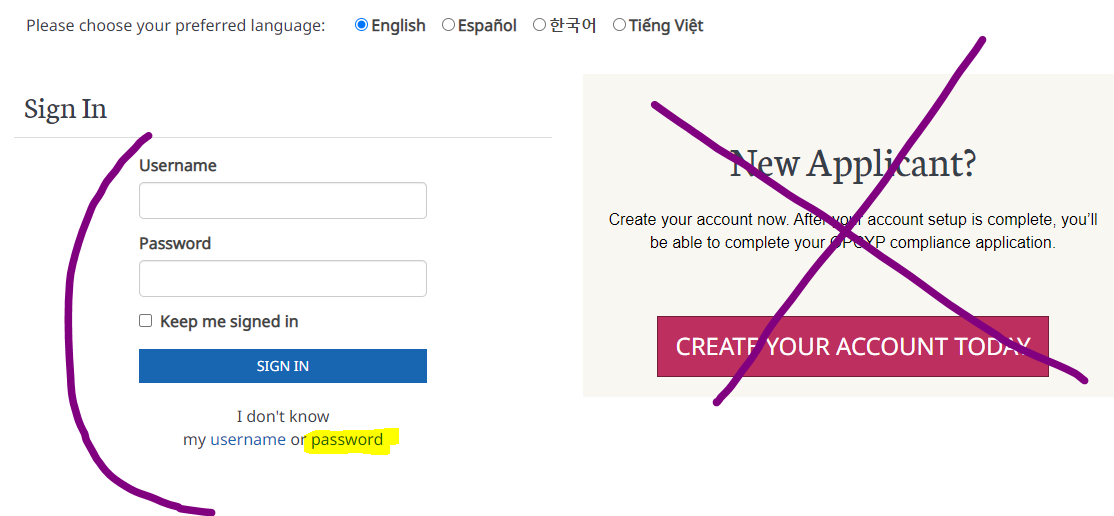 *Don’t know Username: Contact your Child Protection Liaison and request your username. *Don’t Know Password*: Type your username (Contact your LIAISON if you don’t know your username)An automated email will be sent providing a link to reset passwordReturn to the OPCYP application link above (step 1)Sign in and complete each section of the application by selecting “edit”. After submitting your application, please sign forms on DocuSign*Recognized Mistakes on DocuSign Need Help- https://opcypsupport.freshdesk.com/a/solutions/articles/44002374395?lang=en You Liaison will review you signed forms and will “approve” or “decline”.Actions Upon Completion  of the Application DocuSign Email: Sign your compliance forms using DocuSign. *Recognized Mistakes on DocuSign Need Help- https://opcypsupport.freshdesk.com/a/solutions/articles/44002374395?lang=en Liaison will Review FormsBackground Check Results post within 2-7 Business DaysNCSI (National Center for Safety Initiatives): run the background check screening. After 7 Days: On NCSI may to verify information to continue with the background check Screening. Received an NCSI Verification Email: You have 30 days to respond to NCSI by email or their toll-free number. Failure to respond will cancel your background check. You will then need to contact your Liaison for assistance to run another background check with NCSI. NCSI Email: verification@ncsisafe.comNCSI Phone #: 1-866-996-7412